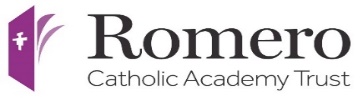 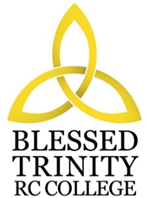 BLESSED TRINITY RC COLLEGEPerson Specification FormHumanities Assistant Curriculum Leader	AttributesEssentialDesirableExperienceAbility to teach History across the Key Stages. Experience of leading a team of people in a positive, effective manner.QualificationsTeaching Qualification.Appropriate degree in subject specialism.To have undertaken or be willing to undertake relevant INSET in preparation to lead/manage a department.TrainingEvidence of professional development in line with curriculum change.Knowledge and understanding of current development and initiatives both generally and in the teaching of the subject speciality. Commitment to further professional development.Special KnowledgeUp-to-date knowledge of specialist subject teaching.Awareness of the national strategies and initiatives.Fully conversant with the planning and delivery of courses up to Key Stages Four.Evidence of initiating and carrying through curricular innovation based on national priorities.Some familiarity with APP (Assessment for Pupil Progress) is desirable.Practical and Intellectual SkillsEffective management and organisational skills. Good communication skills, both oral and written. Good class room management skills. Keenness to arrange as exciting a programme for pupil’s as possible to promote enthusiasm for the subject speciality. Ability to energise others. Good administrative skills. Commitment to the development and use of ICT. Experience of leading and managing a team of people.PhysicalGood health.Good record of attendance and punctuality.Enthusiasm and energy.